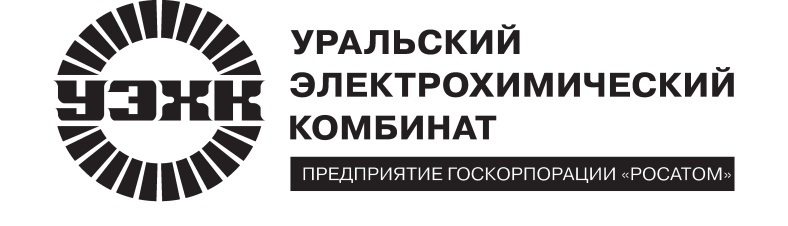 Информация о формах типовых договоров на оказание услуг по передаче электрической энергии в 2019 году.Региональной энергетической комиссией Свердловской области для АО «УЭХК»  установлен индивидуальный тариф на оказание услуг по передаче электрической энергии только для взаиморасчетов с ОАО «МРСК Урала», г. Екатеринбург.АО «УЭХК» заключает договоры с потребителями электрической энергии только на технологическое присоединение.По вопросам заключения договоров на оказание услуг по передаче электрической энергии необходимо обращаться в компанию, с которой заключается договор электроснабжения, либо в ОАО «МРСК Урала», г. Екатеринбург.За разъяснениями по данному вопросу можно обратиться к заместителю главного энергетика АО «УЭХК» по электротехнической части Клюшину Александру Анатольевичу по телефону (34370) 56310.